Połącz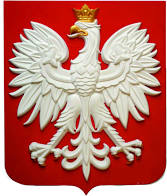 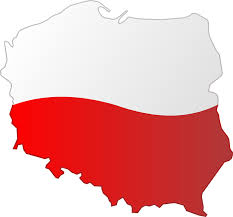 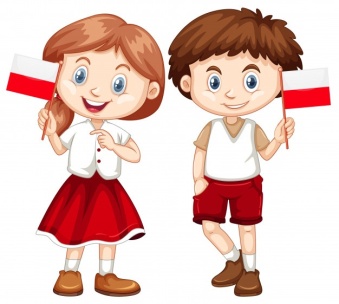 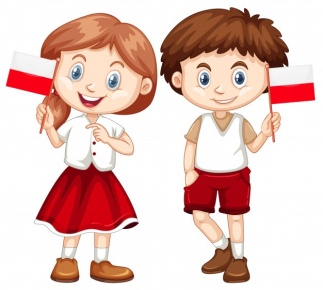 